Ответы. 4 класс.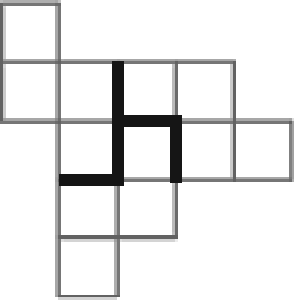 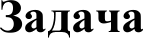 Ответ1.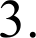 2.12 и 6 метров.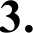 Первый ряд длиннее  на 1 см4.7 котят, 8 цыплят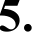 20176.25 клеток7.Проверять,  скорее всего так:	Любое верное разрезание— 5 баллов.8.8 стаканов9.17 см'10.Проверять  ответ!  Например,  так:  1+2+3*4+5 •6•7+8+9=242.	Любоеверное выражение — 5 баллов.11.Тилли — красный, Валли — синий, Билли — зеленый, Полли — желтый.12.Проверять,  например,  подходят   числа  2215,  2216,  2217,  2218,  2219,2220, 2221. Любой верный ответ — 5 баллов.